ANEXO 9 – REQUERIMENTO PARA APROVEITAMENTO DE CARGA HORÁRIA DE FORMAÇÃO LIVRENome completo: _________________________________________________________Nº de Matrícula: _________________________________________________________Telefone: _______________________________________________________________E-mail: _________________________________________________________________FORMAÇÃO LIVREDisciplina: ________________________________________________________Carga Horária: _____________________________________________________Número de créditos: ________________________________________________Código: __________________________________________________________Local onde a disciplina foi cursada (Universidade/Curso): ___________________Semestre/ano que a disciplina foi cursada: ______________________________Disciplina: ________________________________________________________Carga Horária: _____________________________________________________Número de créditos: ________________________________________________Código: __________________________________________________________Local onde a disciplina foi cursada (Universidade/Curso): ___________________Semestre/ano que a disciplina foi cursada: ______________________________Disciplina: ________________________________________________________Carga Horária: _____________________________________________________Número de créditos: ________________________________________________Código: __________________________________________________________Local onde a disciplina foi cursada (Universidade/Curso): ___________________Semestre/ano que a disciplina foi cursada: ______________________________Disciplina: ________________________________________________________Carga Horária: _____________________________________________________Número de créditos: ________________________________________________Código: __________________________________________________________Local onde a disciplina foi cursada (Universidade/Curso): ___________________Semestre/ano que a disciplina foi cursada: ______________________________Pelotas, _____ de __________________ de _______________________________________Assinatura do Aluno__________________________________Nome e assinatura do TutorANEXO 9 – REQUERIMENTO PARA APROVEITAMENTO DE CARGA HORÁRIA DE FORMAÇÃO LIVRENome completo: _________________________________________________________Nº de Matrícula: _________________________________________________________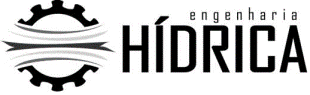 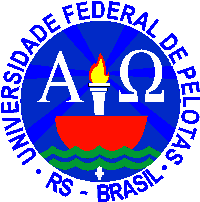 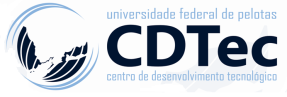 PARECER DO COLEGIADO DO CURSO DE ENGENHARIA HÍDRICAPARECER DO COLEGIADO DO CURSO DE ENGENHARIA HÍDRICAPARECER DO COLEGIADO DO CURSO DE ENGENHARIA HÍDRICA1(   ) Deferido      (    ) Indeferido                                     Justificativa:(   ) Deferido      (    ) Indeferido                                     Justificativa:2(   ) Deferido      (    ) Indeferido                                     Justificativa:(   ) Deferido      (    ) Indeferido                                     Justificativa:3(   ) Deferido      (    ) Indeferido                                     Justificativa:(   ) Deferido      (    ) Indeferido                                     Justificativa:4(   ) Deferido      (    ) Indeferido                                     Justificativa:(   ) Deferido      (    ) Indeferido                                     Justificativa:Em _____/_____/_______.Em _____/_____/_______.____________________________________Coordenador do Colegiado do Curso de Engenharia Hídrica